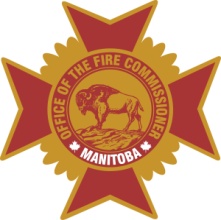 Office of the Fire CommissionerAPPLIANCE GENERAL CHECK LISTThe following general requirements must be met in order to be considered for a field start-up of an appliance by Inspection and Technical Services Manitoba (ITSM). ***Please note that ALL requirements set forth in CSA B149.1, B149.2, B149.3, Manitoba Acts, Regulations, Manufacturer’s Instructions, and any additional applicable Codes or Standards not included on this checklist must be upheld.***All sections of this form must be completed and signed by a certified Gas Fitter and submitted to ITSM for review and approval prior to starting up the appliance on-site.  In the case of Construction Heaters, this form must be submitted within 72 hours of start-up.All appliances that are given approval to start-up based on the content of this form are still subject to field inspection of an ITSM inspector.Comments Check List (Please quote number)PERMITS:       CERTIFICATION:       MANUFACTURER REQUIREMENTS:       CSA B149.1 INSTALLATION REQUIREMENTS:       I certify that the above information is true and correct and complies with Manitoba Regulation 104/87RName of Gas Fitter					Signature of Gas Fitter Licence Number					DateCreation Date:  October 18, 2012Please submit a signed copy of the Appliance General Check List by one of the following three methods:Mail:The Office of the Fire CommissionerInspection and Technical Services Manitoba500 – 401 York Avenue, Winnipeg MB  R3C 0P8 Fax:204.948.2309 Email:firecomm@gov.mb.caINSTALLER’S INFORMATIONINSTALLER’S INFORMATIONDate (mm/dd/yy)Fitters NamePhone NumberGas Licence NumberEmployerSupervisor’s Name and Contact NumberEmployer’s AddressAPPLIANCE IDENTIFICATIONAPPLIANCE IDENTIFICATIONAppliance Location (include location and address)MakeModel NumberSerial NumberIndustry Standard Serial Number (if applicable)CH Permit Number (if applicable)Gas Permit Number (if applicable)Firing RateSAFETY CHECKSSAFETY CHECKSSAFETY CHECKSSAFETY CHECKSA – SAFETY CHECKS – Permits:YESNON/A Tanks Set PermitAppliance Gas/Oil Permit Obtained from ITSMAppliance Electrical Permit Obtained from ITSMTank Material and CRN Number (U-1A Form)B – SAFETY CHECKS – Certifications:YESNON/A Appliance and all associated components are certified/approved by a recognized certifying agency (ie:  CSA and/or ITSM)Hose is certified/approved by ITSM and is labelled in accordance with Section 6.17Isolation valves certified/approved by ITSMAll manufacturer instructions/installation/service manuals are provided iaw CSA 149.2; 3.3.3The Gas Fitter has instructed the user in the safe and correct operation iaw CSA 149.2; 4.3.2All components conform to appropriate useAll containers are CSA certified and registered for use in ManitobaAll manufacturer labels are legible and intactC – SAFETY CHECKS – Manufacturer Requirements:YESNON/A Appliances are installed level (multiple appliance are level to each other)Appliance supports have been installed and are in good condition (factory supplied)Appliances are installed on a firm, level, non-combustible material (ie: concrete pad) in accordance with manufacturer instructions, and in a manner that will not allow tippingD – SAFETY CHECKS – CSA B149.1 Installation Requirements:YESNON/A Protection installed where physical damage can be incurred (4.23)All service clearances are in accordance with manufacturer’s instructions and CSA B149.1Piping must comply with ASTM A 53/A 53M or ASTM A 106 and shall be at least schedule 40 or Schedule 80 in accordance with Section 6.2.3Underground piping, tubing or fittings are protected from damage (trench properly graded, fill material free from sharp objects, etc.) complies with Section 6.15 and are protected against corrosion in accordance with 6.16Pressure test performed in accordance with 6.22.2Venting is free from hazards (away from electrical, containers, appliance air intakes, etc.) and is vented to atmosphereFloor plane (secure)All vapour relief valves function correctly and are rated for 250 PSIgExcess flow valve and correct size of downstream piping Tank manual isolation valve(s) (ratings and pressures checked in relation to hydrostatics)Flare fittings (forged)Hydrostatics certified and installed in all locations where propane may be isolatedHydrostatics at correct pressures (dryer and main gas line)Valves for multiple systems (branch lines)Piping at valves securedRegulators are correctly installed, in the proper position, and are adequately supportedPiping allows for movement, expansion and contractionAppliance leak tested (SSOV’s leak tested)Appliance SSOV’s certified and marked, correct pressure for liquid and/or vapour sideAll containers are in an upright positionAny potential hazards have been eliminated